КАРАР                                   №      32/217                                           РЕШЕНИЕ25.04.2019й.                                                                                25.04.2019г.О внесении изменений в Решение Совета сельского поселения Каралачикскийсельсовет муниципального района Федоровский район Республики Башкортостан №18/134 от 27.11.2017 года «Об установлении налога на имущество физических лиц сельского поселения Каралачикский сельсовет муниципального района Федоровский район Республики Башкортостан»В соответствии с Федеральным законом от 03.08.2018 г. №334-ФЗ «О внесении изменений в статью 52 части первой и часть вторую Налогового кодекса Российской Федерации,  главой 32 части второй Налогового кодекса Российской Федерации, Совет сельского поселения Каралачикский сельсовет муниципального района Федоровский район Республики Башкортостан, РЕШИЛ:1. Внести в Решение Совета сельского поселения Каралачикскийсельсовет муниципального района Федоровский район Республики Башкортостан №18/134 от 27.11.2017 г. «Об установлении налога на имущество физических лиц сельского поселения Каралачикский сельсовет муниципального района Федоровский район Республики Башкортостан»  следующие изменения:1.1. Преамбулу решения изложить в следующей редакции:В соответствии с Федеральным законом от 04.10.2014 г. №284-ФЗ «О внесении изменений в статьи 12 и 85 части первой и часть вторую Налогового кодекса Российской Федерации и признании утратившим силу Закона Российской Федерации «О налогах на имущество физических лиц», Федеральным законом от 06.10.2003 г. № 131-ФЗ «Об общих принципах организации местного самоуправления в Российской Федерации»,  главой 32 части второй Налогового кодексаРоссийской Федерации, Законом Республики Башкортостан от 30.10.2014 г. № 142-з «Об установлении единой даты начала применения на территории Республики Башкортостан порядка определения налоговой базы по налогу на имущество физических лиц исходя из кадастровой стоимости объектов налогообложения, руководствуясь пунктом 2 части 1 статьи 4 Устава сельского поселения Каралачикский сельсовет муниципального района Федоровский район Республики Башкортостан, Совет сельского поселения Каралачикский сельсовет муниципального района Федоровский район Республики Башкортостан.1.2. Подпункт 2.5. пункта 2 изложить в следующей редакции:2.5. 0.1 процента в отношении гаражей и машино-мест,  в том числе расположенных в объектах налогообложения, включенных в перечень, определяемый в соответствии с пунктом 7 статьи 378.2 настоящего Кодекса, в отношении объектов налогообложения, предусмотренных абзацем вторым пункта 10 статьи 378.2 настоящего Кодекса, а также в отношении объектов налогообложения, кадастровая стоимость каждого из которых превышает 300 миллионов рублей;  2. Настоящее решение вступает в силу не ранее чем по истечении одного месяца со дня его официального опубликования и не ранее 01 января 2019 года.3. Настоящее решение опубликовать в здании администрации сельского поселения Каралачикский сельсовет.Глава сельского поселения						Р. Я. ИбрагимовБашkортостан РеспубликаһыРеспублика БашкортостанБашkортостан Республикаһының Федоровка районы муниципаль районының Кораласык ауыл советы ауыл биләмәһе Советы453291, Кораласык  ауылы,                         Үзәк урамы, 57а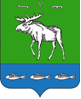 Совет сельского поселения Каралачикский  сельсовет муниципального районаФедоровский район Республики Башкортостан453291, село Каралачик,                                       ул. Центральная, 57а